NAGYKOVÁCSI NAGYKÖZSÉG ÖNKORMÁNYZATAHUMÁNPOLITIKAI BIZOTTSÁGELNÖKEMEGHÍVÓNagykovácsi Nagyközség ÖnkormányzataHumánpolitikai bizottságának üléséreAz ülés helye: 		Öregiskola Közösségi Ház és KönyvtárIdőpontja: 		2024. március 18. (hétfő) 16 óra 30 percNapirend:Nyílt ülés:A személyes gondoskodást nyújtó szociális alapellátásokról, azok igénybevételéről, valamint az ezekért fizetendő térítési díjakról szóló 12/2016. (V. 30.) önkormányzati rendelet felülvizsgálata E – 25Előterjesztő: Kiszelné Mohos Katalin polgármesterElőadó: Grégerné Papp Ildikó jegyzőTárgyalja: ÜB, HBA személyes gondoskodást nyújtó gyermekjóléti alapellátásokról és térítési díjairól szóló rendelet felülvizsgálata E – 26Előterjesztő: Kiszelné Mohos Katalin polgármesterElőadó: Grégerné Papp Ildikó jegyzőTárgyalja: ÜB, HBBeszámoló a Lenvirág Bölcsőde 2023. évi tevékenységéről E – 23Előterjesztő: Kiszelné Mohos Katalin polgármesterElőadó: Grégerné Papp Ildikó jegyzőTárgyalja: HBDöntés az Öregiskola Közösségi Ház és Könyvtár 2023. évi beszámolójának elfogadásáról E – 24Előterjesztő: Kiszelné Mohos Katalin polgármesterElőadó: Grégerné Papp Ildikó jegyzőTárgyalja: HBDöntés a Nagykovácsi Kispatak Óvoda körzethatáráról, a 2024/2025. nevelési év beiratkozási rendjéről és az indítható csoportok számának meghatározásáról E – 22Előterjesztő: Kiszelné Mohos Katalin polgármesterElőadó: Grégerné Papp Ildikó jegyzőTárgyalja: HBNagykovácsi, 2024. március 14.						G. Furulyás Katalin s.k.             elnök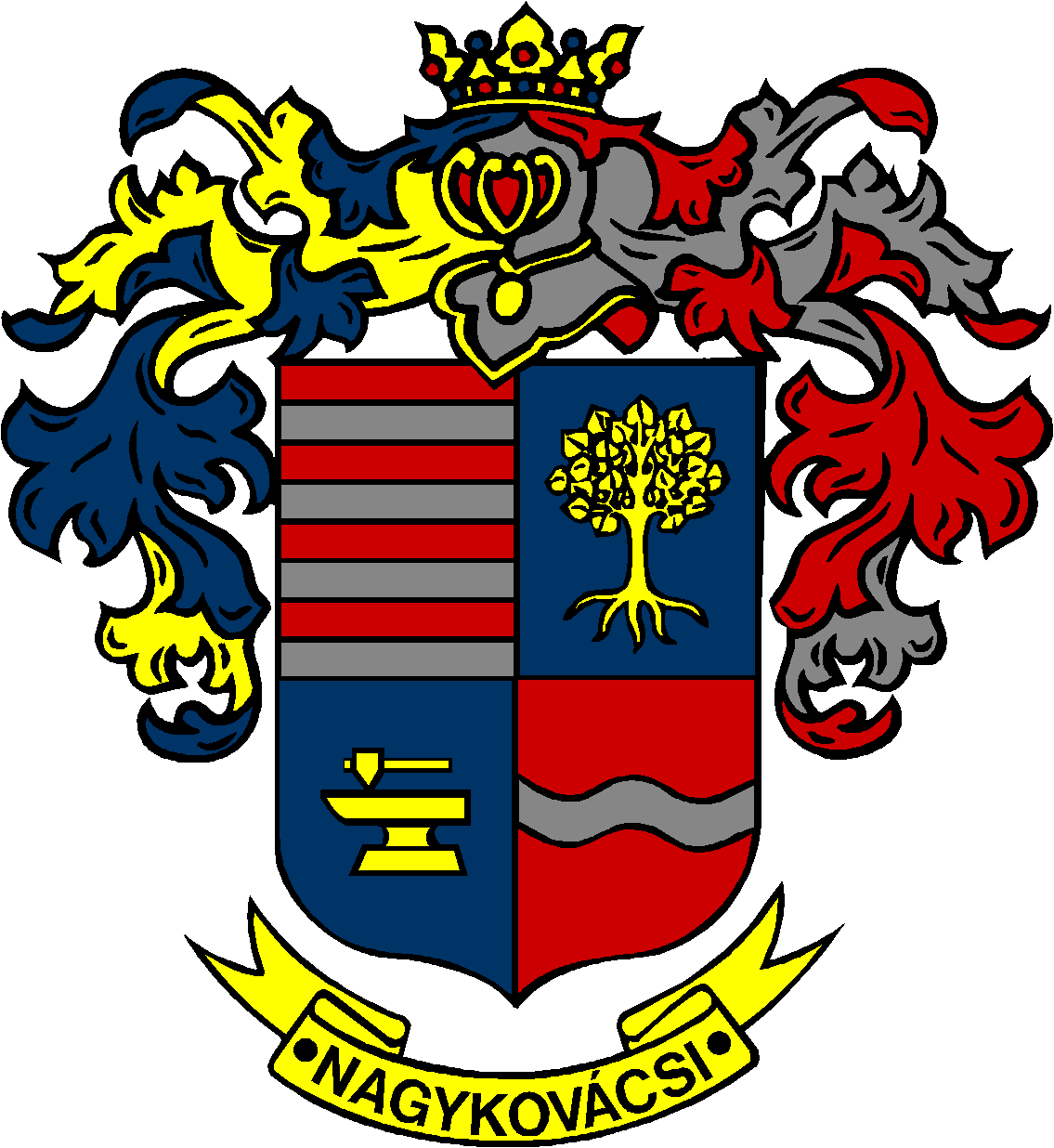 